ПРОТОКОЛЗаседания наблюдательного совета МАОУ «Экономическая школа № 145» г. Перми16.03.2018 г.										              № 4Присутствовали:1. Одинцова Евгения Викторовна, представитель органа местного самоуправления  в лице учредителя – департамента образования администрации г. Перми, начальник отдела образования Индустриального района департамента образования г. Перми;2. Попова И.В., представитель трудового коллектива МАОУ «Экономическая школа № 145» г. Перми, главный бухгалтер МАОУ «Экономическая школа № 145» г. Перми;3. Сташевская O.K., представитель трудового коллектива МАОУ «Экономическая школа № 145» г. Перми, председатель профсоюзного комитета МАОУ «Экономическая школа № 145» г. Перми;4. Паниных Ирина Николаевна, представитель родительской общественности г. Перми, председатель управляющего совета МАОУ «Экономическая школа № 145» г. Перми.5. Игонина Елена Ивановна, представитель родительской общественности г. Перми.На основании п.1. Положения о наблюдательном совете муниципального автономного общеобразовательного учреждения, утверждённого приказом департамента образования администрации города Перми от 04 марта 2009 г № 145 количество членов наблюдательного совета достаточное (в количестве 4 присутствующих) для признания его правомочным (кворум участников).На заседании приглашены без права голоса: Снигирева А.Ю., директор школы, Вандышева О.А., зам. директора школы по УВР, Попова И.В., главный бухгалтер.На заседании Председатель наблюдательного совета Одинцова Е.В. предложила проголосовать за возможность их присутствия на совещании. Решение: 5 – «ЗА», 0 – «ПРОТИВ».Повестка дня:1. Приведение плана ФХД на 2018 год и плановый период 2019, 2020 гг. в соответствие с изменениями бюджетной классификации.Слушали: 1. Попову И.В., главного бухгалтера, которая представила  изменение плана ФХД на 2018 год и плановый период 2019, 2020 гг. в связи с приведением плана соответствие с изменениями бюджетной классификации.Решили: 1. Утвердить изменения плана ФХД на 2018 год и плановый период 2019, 2020 гг. в связи с приведением плана соответствие с изменениями бюджетной классификации.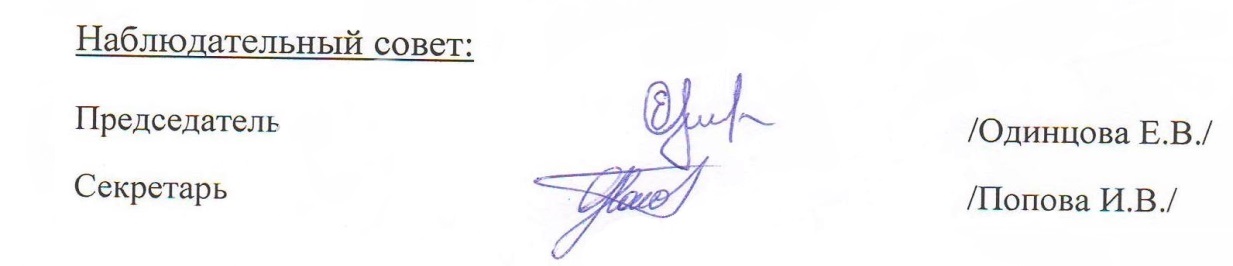 